BRANDON HIGH SCHOOL
BOYS VARSITY SOCCERBrandon High School Boys Varsity Soccer beat Clio High School 5-1Monday, September 24, 2018
6:00 PM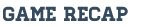 Goals scored by Nick Querio, Ian Burke, A.J. Reynolds, Guy Beasley, and Matt Beasley. Assists from Aaron Shelton (2) and Guy Beasley (2).

With the win Brandon moves to 3-1 in the FML and 9-8 overall.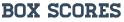 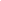 